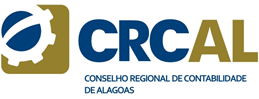 REQUERIMENTO DE BAIXA DE REGISTRO PROFISSIONALSenhor Presidente,O Contabilista abaixo identificado vem requerer a baixa de seu Registro Profissional.Rua Dona Tereza de AzevedoCEP: 57057570, Maceió - AL  Fone: (82) 3194/3030www.crcal.org.br	crcal@crcal.org.brDADOS DO PROFISSIONALDADOS DO PROFISSIONALDADOS DO PROFISSIONALDADOS DO PROFISSIONALDADOS DO PROFISSIONALDADOS DO PROFISSIONALDADOS DO PROFISSIONALDADOS DO PROFISSIONALDADOS DO PROFISSIONALDADOS DO PROFISSIONALDADOS DO PROFISSIONALDADOS DO PROFISSIONALDADOS DO PROFISSIONALRegistro Profissional (CRC)Nome Completo:Nome Completo:Nome Completo:Nome Completo:Nome Completo:Nome Completo:Nome Completo:Nome Completo:Nome Completo:Categoria ProfissionalCategoria ProfissionalCategoria ProfissionalENDEREÇO RESIDENCIALENDEREÇO RESIDENCIALENDEREÇO RESIDENCIALENDEREÇO RESIDENCIALENDEREÇO RESIDENCIALENDEREÇO RESIDENCIALENDEREÇO RESIDENCIALENDEREÇO RESIDENCIALENDEREÇO RESIDENCIALENDEREÇO RESIDENCIALENDEREÇO RESIDENCIALENDEREÇO RESIDENCIALENDEREÇO RESIDENCIALCEP:CEP:Endereço:Endereço:Endereço:Endereço:Endereço:Endereço:Endereço:Endereço:Endereço:Endereço:NúmeroComplemento:Complemento:BairroBairroBairroBairroBairroCidadeCidadeCidadeCidadeCidadeUFTelefone Residencial:Telefone Residencial:Telefone Residencial:CelularCelularCelularEndereço Eletrônico (E-mail)Endereço Eletrônico (E-mail)Endereço Eletrônico (E-mail)Endereço Eletrônico (E-mail)Endereço Eletrônico (E-mail)Endereço Eletrônico (E-mail)Endereço Eletrônico (E-mail)MOTIVOS DO PEDIDO DA BAIXAMOTIVOS DO PEDIDO DA BAIXAMOTIVOS DO PEDIDO DA BAIXAMOTIVOS DO PEDIDO DA BAIXAMOTIVOS DO PEDIDO DA BAIXAMOTIVOS DO PEDIDO DA BAIXAMOTIVOS DO PEDIDO DA BAIXAMOTIVOS DO PEDIDO DA BAIXAMOTIVOS DO PEDIDO DA BAIXAMOTIVOS DO PEDIDO DA BAIXAMOTIVOS DO PEDIDO DA BAIXAMOTIVOS DO PEDIDO DA BAIXAMOTIVOS DO PEDIDO DA BAIXA( ) Desempregado ( ) Aposentado( ) Autônomo. Nesse caso, deverá preencher o campo Detalhamento das Funções/Atividades Exercidas ( ) Exercendo outra profissão. Nesse caso deverá preencher o bloco DADOS PROFISSIONAIS.( ) Desempregado ( ) Aposentado( ) Autônomo. Nesse caso, deverá preencher o campo Detalhamento das Funções/Atividades Exercidas ( ) Exercendo outra profissão. Nesse caso deverá preencher o bloco DADOS PROFISSIONAIS.( ) Desempregado ( ) Aposentado( ) Autônomo. Nesse caso, deverá preencher o campo Detalhamento das Funções/Atividades Exercidas ( ) Exercendo outra profissão. Nesse caso deverá preencher o bloco DADOS PROFISSIONAIS.( ) Desempregado ( ) Aposentado( ) Autônomo. Nesse caso, deverá preencher o campo Detalhamento das Funções/Atividades Exercidas ( ) Exercendo outra profissão. Nesse caso deverá preencher o bloco DADOS PROFISSIONAIS.( ) Desempregado ( ) Aposentado( ) Autônomo. Nesse caso, deverá preencher o campo Detalhamento das Funções/Atividades Exercidas ( ) Exercendo outra profissão. Nesse caso deverá preencher o bloco DADOS PROFISSIONAIS.( ) Desempregado ( ) Aposentado( ) Autônomo. Nesse caso, deverá preencher o campo Detalhamento das Funções/Atividades Exercidas ( ) Exercendo outra profissão. Nesse caso deverá preencher o bloco DADOS PROFISSIONAIS.( ) Desempregado ( ) Aposentado( ) Autônomo. Nesse caso, deverá preencher o campo Detalhamento das Funções/Atividades Exercidas ( ) Exercendo outra profissão. Nesse caso deverá preencher o bloco DADOS PROFISSIONAIS.( ) Desempregado ( ) Aposentado( ) Autônomo. Nesse caso, deverá preencher o campo Detalhamento das Funções/Atividades Exercidas ( ) Exercendo outra profissão. Nesse caso deverá preencher o bloco DADOS PROFISSIONAIS.( ) Desempregado ( ) Aposentado( ) Autônomo. Nesse caso, deverá preencher o campo Detalhamento das Funções/Atividades Exercidas ( ) Exercendo outra profissão. Nesse caso deverá preencher o bloco DADOS PROFISSIONAIS.( ) Desempregado ( ) Aposentado( ) Autônomo. Nesse caso, deverá preencher o campo Detalhamento das Funções/Atividades Exercidas ( ) Exercendo outra profissão. Nesse caso deverá preencher o bloco DADOS PROFISSIONAIS.( ) Desempregado ( ) Aposentado( ) Autônomo. Nesse caso, deverá preencher o campo Detalhamento das Funções/Atividades Exercidas ( ) Exercendo outra profissão. Nesse caso deverá preencher o bloco DADOS PROFISSIONAIS.( ) Desempregado ( ) Aposentado( ) Autônomo. Nesse caso, deverá preencher o campo Detalhamento das Funções/Atividades Exercidas ( ) Exercendo outra profissão. Nesse caso deverá preencher o bloco DADOS PROFISSIONAIS.( ) Desempregado ( ) Aposentado( ) Autônomo. Nesse caso, deverá preencher o campo Detalhamento das Funções/Atividades Exercidas ( ) Exercendo outra profissão. Nesse caso deverá preencher o bloco DADOS PROFISSIONAIS.DADOS PROFISSIONAISDADOS PROFISSIONAISDADOS PROFISSIONAISDADOS PROFISSIONAISDADOS PROFISSIONAISDADOS PROFISSIONAISDADOS PROFISSIONAISDADOS PROFISSIONAISDADOS PROFISSIONAISDADOS PROFISSIONAISDADOS PROFISSIONAISDADOS PROFISSIONAISDADOS PROFISSIONAISNome da Empresa:Nome da Empresa:Nome da Empresa:Nome da Empresa:Nome da Empresa:Nome da Empresa:Nome da Empresa:Nome da Empresa:Nome da Empresa:CNPJCNPJCNPJCNPJCEP:CEP:CEP:CEP:EndereçoEndereçoEndereçoEndereçoEndereçoEndereçoEndereçoNúmeroNúmeroComplementoComplementoComplementoComplementoBairro:Bairro:Bairro:Bairro:CidadeCidadeCidadeUFUFTelefone Comercial:Telefone Comercial:Telefone Comercial:Telefone Comercial:Telefone Comercial:Cargo OcupadoCargo OcupadoCargo OcupadoCargo OcupadoCargo OcupadoCargo OcupadoCargo OcupadoCargo OcupadoDetalhamento das Funções/Atividades Exercidas:Detalhamento das Funções/Atividades Exercidas:Detalhamento das Funções/Atividades Exercidas:Detalhamento das Funções/Atividades Exercidas:Detalhamento das Funções/Atividades Exercidas:Detalhamento das Funções/Atividades Exercidas:Detalhamento das Funções/Atividades Exercidas:Detalhamento das Funções/Atividades Exercidas:Detalhamento das Funções/Atividades Exercidas:Detalhamento das Funções/Atividades Exercidas:Detalhamento das Funções/Atividades Exercidas:Detalhamento das Funções/Atividades Exercidas:Detalhamento das Funções/Atividades Exercidas:Declaro sob as penas da Lei que não exerço a profissão contábil e que as informações apresentadas são verídicas.	,	de	de _	.Assinatura do RequerenteDeclaro sob as penas da Lei que não exerço a profissão contábil e que as informações apresentadas são verídicas.	,	de	de _	.Assinatura do RequerenteDeclaro sob as penas da Lei que não exerço a profissão contábil e que as informações apresentadas são verídicas.	,	de	de _	.Assinatura do RequerenteDeclaro sob as penas da Lei que não exerço a profissão contábil e que as informações apresentadas são verídicas.	,	de	de _	.Assinatura do RequerenteDeclaro sob as penas da Lei que não exerço a profissão contábil e que as informações apresentadas são verídicas.	,	de	de _	.Assinatura do RequerenteDeclaro sob as penas da Lei que não exerço a profissão contábil e que as informações apresentadas são verídicas.	,	de	de _	.Assinatura do RequerenteDeclaro sob as penas da Lei que não exerço a profissão contábil e que as informações apresentadas são verídicas.	,	de	de _	.Assinatura do RequerenteDeclaro sob as penas da Lei que não exerço a profissão contábil e que as informações apresentadas são verídicas.	,	de	de _	.Assinatura do RequerenteDeclaro sob as penas da Lei que não exerço a profissão contábil e que as informações apresentadas são verídicas.	,	de	de _	.Assinatura do RequerenteDeclaro sob as penas da Lei que não exerço a profissão contábil e que as informações apresentadas são verídicas.	,	de	de _	.Assinatura do RequerenteDeclaro sob as penas da Lei que não exerço a profissão contábil e que as informações apresentadas são verídicas.	,	de	de _	.Assinatura do RequerenteDeclaro sob as penas da Lei que não exerço a profissão contábil e que as informações apresentadas são verídicas.	,	de	de _	.Assinatura do RequerenteDeclaro sob as penas da Lei que não exerço a profissão contábil e que as informações apresentadas são verídicas.	,	de	de _	.Assinatura do Requerente